Описание работы:Название работы:  «Заниматика. Занятие №10. Новый год»Предметная область: интеллектуальное развитиеУчастники:  детский сад (5-6 лет)Цель: развитие интеллектуальных способностейЗадачи: Развитие внимания: учимся быстро находить на рисунке нужные фрагменты.Математика: учимся решать примеры.Развитие речи: учимся составлять рассказ по сюжетной картинке (не менее 4-5 предложений).Графические навыки: развиваем творческие способности.Правила безопасности жизнедеятельности: научить правильно вести себя зимой на празднике, около елки.Список использованного программного обеспечения и готовых электронных образовательных ресурсов: презентации для интерактивной доски «Занятие 10Д» - на детские ноутбуки, «Занятие 10В» - на интерактивную доску.Оборудование: интерактивная доска, проектор, презентация, 10 ноутбуков, цветные карандаши, рабочий лист с графическим заданием, эстафетные палочки.Автор: Шарыгина Марина Николаевна, воспитатель по интеллектуальному развитию Место работы: Республика Татарстан, г.Нижнекамск, Муниципальное бюджетное дошкольное образовательное учреждение «Центр развития ребёнка – детский сад №91»Роль воспитателя: организовать работу детей. Проверить результативность этой работы.Роль компьютера и презентации: обучающая, информационная, контролирующая.Роль детей: принимать активное участие в работе, выполнять задачи, поставленные воспитателем, прийти к их определённым выводам и затем сформулировать их в процессе обсуждения.Ход занятия: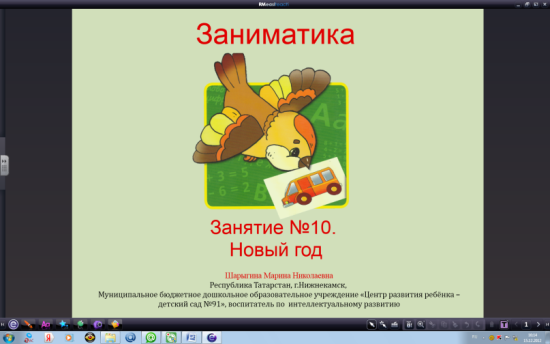 Здравствуйте, ребята. Скоро праздник Новый год. Дома вы наверное уже нарядили елку. Как вы наряжаете елку дома? Молодцы, а вот и первое задание.1 частьМатематика: учимся решать примеры.1 частьМатематика: учимся решать примеры.1 частьМатематика: учимся решать примеры.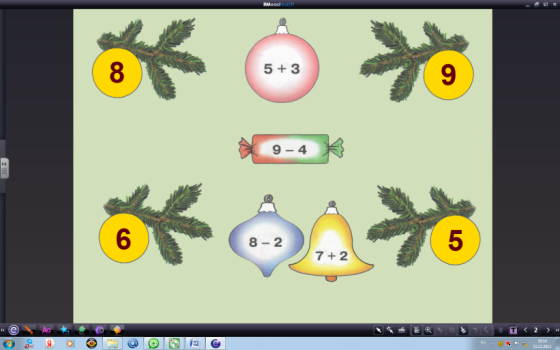 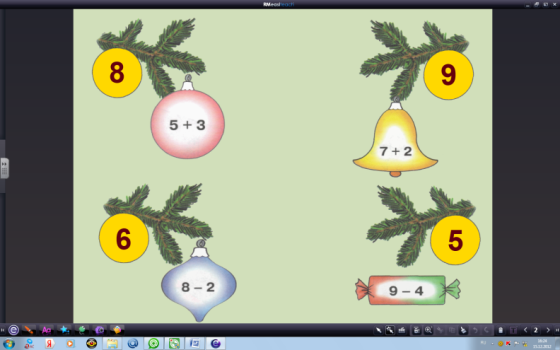 Задание: Ребята, перед вами на рисунке 4 ветки и 4 елочных игрушки. Решите пример на каждой игрушке, и вы узнаете, на какую веточку надо повесить эту игрушку. Развесьте игрушки правильно. (дети работают на ноутбуках)Проверка на интерактивной доске:  игрушки переместятся при касании по ним. (эффекты появления заданы только в презентации воспитателя)Задание: Ребята, перед вами на рисунке 4 ветки и 4 елочных игрушки. Решите пример на каждой игрушке, и вы узнаете, на какую веточку надо повесить эту игрушку. Развесьте игрушки правильно. (дети работают на ноутбуках)Проверка на интерактивной доске:  игрушки переместятся при касании по ним. (эффекты появления заданы только в презентации воспитателя)Задание: Ребята, перед вами на рисунке 4 ветки и 4 елочных игрушки. Решите пример на каждой игрушке, и вы узнаете, на какую веточку надо повесить эту игрушку. Развесьте игрушки правильно. (дети работают на ноутбуках)Проверка на интерактивной доске:  игрушки переместятся при касании по ним. (эффекты появления заданы только в презентации воспитателя)2 частьРазвитие внимания: учимся быстро находить на рисунке нужные фрагменты.2 частьРазвитие внимания: учимся быстро находить на рисунке нужные фрагменты.2 частьРазвитие внимания: учимся быстро находить на рисунке нужные фрагменты.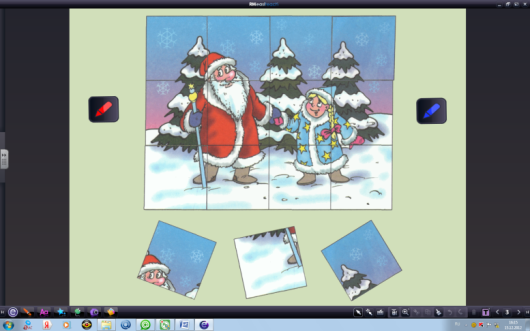 Задание: На праздник к вам придёт Дед Мороз и Снегурочка. Из картинки выпали 3 кусочка. Покажите на рисунке где они должны быть. Карандашом проведите линию от каждого фрагмента к нужной части рисунка.Проверка на интерактивной доске:  найденная часть картинки повернётся при касании по ним. (эффекты заданы только в презентации воспитателя) Задание: На праздник к вам придёт Дед Мороз и Снегурочка. Из картинки выпали 3 кусочка. Покажите на рисунке где они должны быть. Карандашом проведите линию от каждого фрагмента к нужной части рисунка.Проверка на интерактивной доске:  найденная часть картинки повернётся при касании по ним. (эффекты заданы только в презентации воспитателя) Задание: На праздник к вам придёт Дед Мороз и Снегурочка. Из картинки выпали 3 кусочка. Покажите на рисунке где они должны быть. Карандашом проведите линию от каждого фрагмента к нужной части рисунка.Проверка на интерактивной доске:  найденная часть картинки повернётся при касании по ним. (эффекты заданы только в презентации воспитателя) 3 частьФизминуткаУпражнение на релаксацию «Погреем руки»Эстафетная палочка или карандаш в руках. Соединить ладони и катать палку. Это упражнение оказывает положительное воздействие на внутренние органы. Цель релаксаций: выполнение релаксационных упражнений способствует успокоению, ребёнок становиться уравновешенным, а также позволяет ребенку отдохнуть после мышечной и умственной деятельности. В результате ребенок лучше владеет собой, контролирует свои деструктивные эмоции и действия. Релаксационные упражнения позволяют ребенку овладеть навыками саморегуляции и сохранить более ровное эмоциональное состояние.3 частьФизминуткаУпражнение на релаксацию «Погреем руки»Эстафетная палочка или карандаш в руках. Соединить ладони и катать палку. Это упражнение оказывает положительное воздействие на внутренние органы. Цель релаксаций: выполнение релаксационных упражнений способствует успокоению, ребёнок становиться уравновешенным, а также позволяет ребенку отдохнуть после мышечной и умственной деятельности. В результате ребенок лучше владеет собой, контролирует свои деструктивные эмоции и действия. Релаксационные упражнения позволяют ребенку овладеть навыками саморегуляции и сохранить более ровное эмоциональное состояние.3 частьФизминуткаУпражнение на релаксацию «Погреем руки»Эстафетная палочка или карандаш в руках. Соединить ладони и катать палку. Это упражнение оказывает положительное воздействие на внутренние органы. Цель релаксаций: выполнение релаксационных упражнений способствует успокоению, ребёнок становиться уравновешенным, а также позволяет ребенку отдохнуть после мышечной и умственной деятельности. В результате ребенок лучше владеет собой, контролирует свои деструктивные эмоции и действия. Релаксационные упражнения позволяют ребенку овладеть навыками саморегуляции и сохранить более ровное эмоциональное состояние.4 частьРазвитие речи: учимся составлять рассказ по сюжетной картинке (не менее 4-5 предложений).4 частьРазвитие речи: учимся составлять рассказ по сюжетной картинке (не менее 4-5 предложений).4 частьРазвитие речи: учимся составлять рассказ по сюжетной картинке (не менее 4-5 предложений).Задание: Ребята, посмотрите на доску. Что нарисовано на рисунке? Составьте рассказ по картинке.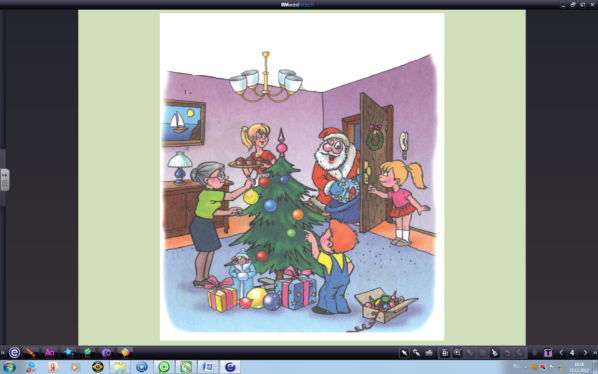 Задание: Ребята, посмотрите на доску. Что нарисовано на рисунке? Составьте рассказ по картинке.Задание: Ребята, посмотрите на доску. Что нарисовано на рисунке? Составьте рассказ по картинке.5 частьГрафические навыки: развиваем творческие способности.5 частьГрафические навыки: развиваем творческие способности.5 частьГрафические навыки: развиваем творческие способности.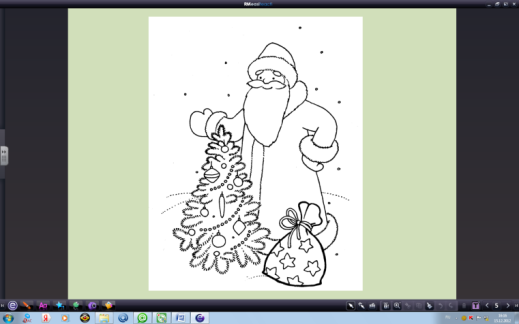 Задание: Раскрасьте рисунок. Дети выполняют работу на специально приготовленных листочках из раздаточного материала.Задание: Раскрасьте рисунок. Дети выполняют работу на специально приготовленных листочках из раздаточного материала.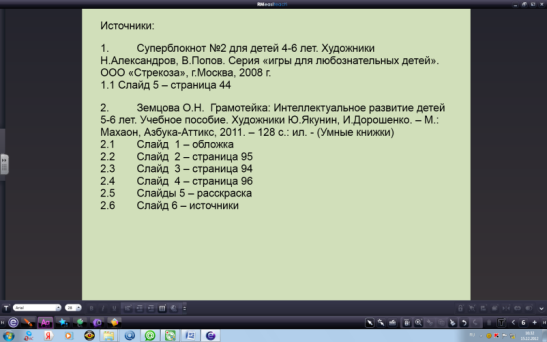 Источники:Суперблокнот №2 для детей 4-6 лет. Художники Н.Александров, В.Попов. Серия «игры для любознательных детей». ООО «Стрекоза», г.Москва, 2008 г.1.1 Слайд 5 – страница 44Земцова О.Н.  Грамотейка: Интеллектуальное развитие детей 5-6 лет. Учебное пособие. Художники Ю.Якунин, И.Дорошенко. – М.: Махаон, Азбука-Аттикс, 2011. – 128 с.: ил. - (Умные книжки)Слайд  1 – обложкаСлайд  2 – страница 95 Слайд  3 – страница 94Слайд  4 – страница 96Слайды 5 – раскраскаСлайд 6 – источники Источники:Суперблокнот №2 для детей 4-6 лет. Художники Н.Александров, В.Попов. Серия «игры для любознательных детей». ООО «Стрекоза», г.Москва, 2008 г.1.1 Слайд 5 – страница 44Земцова О.Н.  Грамотейка: Интеллектуальное развитие детей 5-6 лет. Учебное пособие. Художники Ю.Якунин, И.Дорошенко. – М.: Махаон, Азбука-Аттикс, 2011. – 128 с.: ил. - (Умные книжки)Слайд  1 – обложкаСлайд  2 – страница 95 Слайд  3 – страница 94Слайд  4 – страница 96Слайды 5 – раскраскаСлайд 6 – источники 